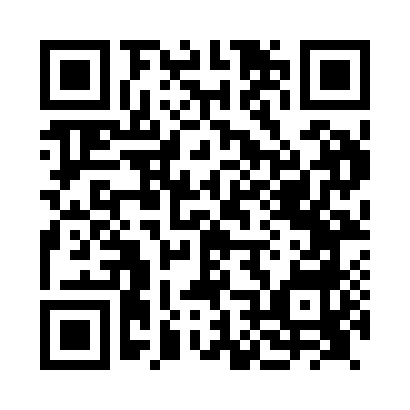 Prayer times for Alderley, Gloucestershire, UKMon 1 Apr 2024 - Tue 30 Apr 2024High Latitude Method: Angle Based RulePrayer Calculation Method: Islamic Society of North AmericaAsar Calculation Method: HanafiPrayer times provided by https://www.salahtimes.comDateDayFajrSunriseDhuhrAsrMaghribIsha1Mon5:076:441:135:407:439:202Tue5:046:411:135:417:459:223Wed5:026:391:125:437:479:254Thu4:596:371:125:447:499:275Fri4:566:351:125:457:509:296Sat4:546:321:125:467:529:317Sun4:516:301:115:477:549:338Mon4:486:281:115:497:559:359Tue4:466:261:115:507:579:3710Wed4:436:231:115:517:599:4011Thu4:406:211:105:528:009:4212Fri4:376:191:105:538:029:4413Sat4:346:171:105:548:049:4614Sun4:326:151:105:568:059:4915Mon4:296:131:095:578:079:5116Tue4:266:101:095:588:099:5317Wed4:236:081:095:598:109:5618Thu4:206:061:096:008:129:5819Fri4:186:041:086:018:1410:0120Sat4:156:021:086:028:1510:0321Sun4:126:001:086:038:1710:0522Mon4:095:581:086:048:1910:0823Tue4:065:561:086:058:2010:1024Wed4:035:541:076:078:2210:1325Thu4:005:521:076:088:2410:1626Fri3:585:501:076:098:2510:1827Sat3:555:481:076:108:2710:2128Sun3:525:461:076:118:2910:2329Mon3:495:441:076:128:3010:2630Tue3:465:421:076:138:3210:29